       Library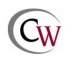 APA Citation Style Please visit Research and Documentation Online by Diana Hacker and Barbara Fister for documenting other sources not included in this list: http://bcs.bedfordstmartins.com/resdoc5e/References ListParenthetical ReferenceBooks (Basic Format)(Last name, Year, Page number)(Rogers, 2003, p. 55)Last name, First inital. (Year). Book title. Place of Publication: Publisher.Example:Rogers, J. (2003). Adventure capitalist. New York: Random House.(Last name, Year, Page number)(Rogers, 2003, p. 55)Books (Two to seven authors)(Gourevitch, Farmer, & Morris, 2008, p. 20)Gourevitch, P., Farmer, J., & Morris, E. (2008). Standard operating procedure. New York: Penguin.(Gourevitch, Farmer, & Morris, 2008, p. 20)Edited Books(Essay/Chapter author, Year, Page number)(Spicer, 1994, p. 191-192)Essay/Chapter author. (Year). Essay/Chapter title. In Book Editor’s name (Ed.), Book Title (pp. numbers). Place of Publication: Publisher. Example:Spicer, C. (1994). Editing true crime. In G. C. Gross (Ed.), Editors on editing (pp. 188-193). New York: Grove Press.(Essay/Chapter author, Year, Page number)(Spicer, 1994, p. 191-192)Journal Article (Print)(Last name, Year, Page number)(DeGraffenreid, 2011, p. 957)Author(s). (Year). Article title. Journal Title, Volume(Issue), Page range.Example:DeGraffenreid, L. J. (2011). What can you do in your dream? The Journal of Popular Culture, 44(5), 954-969.(Last name, Year, Page number)(DeGraffenreid, 2011, p. 957)Website(Last name, Year)(Nierenberg, 2011)Author(s). (Year). Website work title. Website Title. Retrieved Date from URLExample:Nierenberg, C. (2011). Happiness declining among Twitter users. WebMD. Retrieved January 10, 2012, from http://www.webmd.com/(Last name, Year)(Nierenberg, 2011)Online Newspaper(Last name, Year)(Barnes, 2009)Author(s). (Publication Date). Article title. Newspaper Title. Retrieved Date from URLExample:Barnes, B. (2009, August 31). Disney swoops into action, buying Marvel for $4 billion. The New York Times. Retrieved January 11, 2012, http://www.nytimes.com/(Last name, Year)(Barnes, 2009)Journal Article from a Database(Last name, Year, Page number)(Golbeck, 2010, p. 1615)*DOI Number stands for Digital Object Identifier. You can locate the DOI in the detailed description of the article.Author(s). Article title. Journal Title, Volume(Issue), Page range. DOI NumberExample:Golbeck, J. (2010). Twitter use by the U.S. Congress. Journal of the American Society for Information Science & Technology, 61(8), 1612-1621. doi:10.1002/asi.21344(Last name, Year, Page number)(Golbeck, 2010, p. 1615)